ՀԱՇՎԵՏՎՈՒԹՅՈՒՆՀԱՅԱՍՏԱՆԻ ՀԱՆՐԱՊԵՏՈՒԹՅԱՆ ԱԶԳԱՅԻՆ ԺՈՂՈՎԻ ԲՅՈՒՋԵՏԱՅԻՆ ԳՐԱՍԵՆՅԱԿԻ 2024 ԹՎԱԿԱՆԻ ԱՌԱՋԻՆ ԵՌԱՄՍՅԱԿԻ ԿԱՏԱՐԱԾ ԱՇԽԱՏԱՆՔՆԵՐԻ ՎԵՐԱԲԵՐՅԱԼ 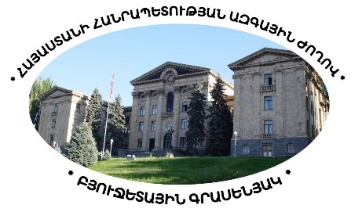 ԱԺԲԳԵՐԵՎԱՆ-2024ԲՈՎԱՆԴԱԿՈՒԹՅՈՒՆՆԱԽԱԲԱՆ……………………………………………………………………………………………….3ԳՈՐԾՈՒՆԵՈՒԹՅՈՒՆ ...……………………………………………………………………………․.3Հարցումների հիման վրա տեղեկանքների տրամադրում․․․․․․․․․․․․․․․․․․․․․․․․․․․․․․․․․․․․․․․․․․․․․․․․.3Այլ աշխատանքներ ․․․․․․․․․․․․․․․․․․․․․․․․․․․․․․․․․․․․․․․․․․․․․․․․․․․․․․․․․․․․․………………………………………..․7ՆԱԽԱԲԱՆՀայաստանի Հանրապետության Ազգային ժողովի բյուջետային գրասենյակը (այսուհետ՝ Բյուջետային գրասենյակ) հաշվետու ժամանակահատվածում՝ 03.01.2024թ․ - 31․03․2024թ․ գործել է հետևյալ կազմով՝ Հայկազ Նասիբյան` համակարգող փորձագետ, Արմինե Վարշամյան, Արթուր Ծպնեցյան և Կարինե Բադալյան՝ փորձագետներ: Բյուջետային գրասենյակի կողմից 2024 թվականի առաջին եռամսյակի ընթացքում կատարված աշխատանքների վերաբերյալ հաշվետվությունը կազմվել է Ազգային ժողովի աշխատակարգի 120-րդ կետի պահանջներից ելնելով:ԳՈՐԾՈՒՆԵՈՒԹՅՈՒՆՀարցումների հիման վրա տեղեկանքների տրամադրում․Բյուջետային գրասենյակի կողմից 2024 թվականի առաջին եռամսյակի ընթացքում պատրաստվել և Հայաստանի Հանրապետության Ազգային ժողովի նախագահի տեղակալներին, բոլոր մշտական հանձնաժողովներին, ինչպես նաև խմբակցություններին և պատգամավորներին է տրամադրվել թվով 168 տեղեկանքներ: Մասնավորապես, Բյուջետային գրասենյակը՝ ղեկավարվելով Ազգային ժողովի աշխատակարգի`115-րդ կետի 5-րդ ենթակետով և 117-րդ կետի 3-րդ ենթակետով, պատրաստել է ոլորտային տեղեկանքներ Հայաստանի Հանրապետության 2023 թվականի (տարեկան) և 2024 թվականի (հունվար, փետրվար, մարտ) պետական բյուջեներով նախատեսված ծախսերի կատարման ընթացքի վերաբերյալ: Պատրաստված թվով 79 տեղեկանքները տրամադրվել են Ազգային ժողովի համապատասխան մշտական հանձնաժողովներին՝ ըստ իրենց գործունեության ոլորտների, ինչպես նաև Ազգային ժողովի նախագահին, Ազգային ժողովի նախագահի տեղակալներին, բոլոր խմբակցություններին և պատգամավորներին: Մասնավորապես,առողջապահության հարցերի մշտական հանձնաժողովին՝ առողջապահության ոլորտի ծախսեր,աշխատանքի և սոցիալական հարցերի մշտական հանձնաժողովին՝ սոցիալական ապահովության ոլորտի ծախսեր,արտաքին հարաբերությունների մշտական հանձնաժողովին՝ արտաքին հարաբերությունների ոլորտի ծախսեր,գիտության, կրթության, մշակույթի, սփյուռքի, երիտասարդության եւ սպորտի հարցերի մշտական հանձնաժողովին՝ կրթության, հանգստի, մշակույթի և կրոնի, «Ընդհանուր բնույթի հանրային ծառայություններ» բաժնի «Ընդհանուր բնույթի հետազոտական աշխատանք» և «Ընդհանուր բնույթի հանրային ծառայությունների գծով հետազոտական և նախագծային աշխատանքներ» խմբերի համար նախատեսված ծախսեր, տարածքային կառավարման, տեղական ինքնակառավարման, գյուղատնտեսության եւ բնապահպանության հարցերի մշտական հանձնաժողովին՝ ՀՀ տարածքային կառավարման և զարգացման նախարարության, մարզպետարանների, կառավարության տարբեր մակարդակների միջև իրականացվող ընդհանուր բնույթի տրանսֆերտների, «Բնակարանային շինարարություն և կոմունալ ծառայություններ», գյուղատնտեսության, անտառային տնտեսության, ձկնորսության և որսորդության, ջրամատակարարման և շրջակա միջավայրի պաշտպանության ոլորտների ծախսեր,պաշտպանության և անվտանգության հարցերի մշտական հանձնաժողովին՝ պաշտպանության, հասարակական կարգի և անվտանգության ու փրկարար ծառայության ոլորտների ծախսեր, պետական-իրավական հարցերի մշտական հանձնաժողովին՝ դատական գործունեության և իրավական պաշտպանության, դատախազության, կալանավայրերի ու նախաքննության բնագավառներում ծախսեր, մարդու իրավունքների պաշտպանության և հանրային հարցերի մշտական հանձնաժողովին՝ իրավական պաշտպանության և մարդու իրավունքների պաշտպանության բնագավառներում ծախսեր, ֆինանսավարկային եւ բյուջետային հարցերի մշտական հանձնաժողովին՝ պետական բյուջեի ծախսեր, ներառյալ պետական պարտքի գծով գործառնություններին ուղղված ծախսեր, տնտեսական հարցերի մշտական հանձնաժողովին՝ «Տնտեսական հարաբերություններ» և «Բնակարանային շինարարություն և կոմունալ ծառայությունների (այլ դասերին չպատկանող)» ոլորտների ծախսեր,պետական բյուջեից վճարված հիփոթեքի, անկանխիկ եղանակով վճարումներից կենսաթոշակառուներին տրամադրված հետվճարի, համայնքներին տրամադրված սուբվենցիաների և դոտացիաների ծախսեր,պետական բյուջեի ծախսերն ամբողջությամբ, ըստ հիմնական ծախսային ուղղությունների:Տեղեկատվության աղբյուրներն են հանդիսացել «Հայաստանի Հանրապետության 2023 թվականի պետական բյուջեի մասին» և «Հայաստանի Հանրապետության 2024 թվականի պետական բյուջեի մասին» Հայաստանի Հանրապետության օրենքները, «Հայաստանի Հանրապետության 2024 թվականի պետական բյուջեի կատարումն ապահովող միջոցառումների մասին» Հայաստանի Հանրապետության կառավարության 2023թ դեկտեմբերի 28-ի թիվ 2323-Ն որոշումը և Հայաստանի Հանրապետության ֆինանսների նախարարության «LSRep» ծրագրային համակարգը։115-րդ կետի 5-րդ ենթակետով և 117-րդ կետի 3-րդ ենթակետով պատրաստել է թվով 13 համեմատական, այդ թվում՝ վերլուծական տեղեկանքներ Հայաստանի Հանրապետության 2024 թվականի (հունվար, հունվար-փետրվար, հունվար-մարտ) պետական բյուջեով նախատեսված եկամուտների, այդ թվում՝ հարկային եկամուտների և պետական տուրքերի (ըստ առանձին հարկատեսակների), այլ եկամուտների և պաշտոնական դրամաշնորհների հավաքագրման ընթացքի վերաբերյալ: Տեղեկանքները տրամադրվել են Հայաստանի Հանրապետության Ազգային ժողովի նախագահի տեղակալներին, մշտական հանձնաժողովներին, խմբակցություններին և պատգամավորներին: Տեղեկատվության աղբյուրներ են հանդիսացել «Հայաստանի Հանրապետության 2024 թվականի պետական բյուջեի մասին» Հայաստանի Հանրապետության օրենքը, «Հայաստանի Հանրապետության 2024 թվականի պետական բյուջեի կատարումն ապահովող միջոցառումների մասին» Հայաստանի Հանրապետության կառավարության 2023թ. դեկտեմբերի 28-ի թիվ 2323-Ն որոշումը և Հայաստանի Հանրապետության ֆինանսների նախարարության «LSFinance» և «LSRep» ծրագրային համակարգերը։115-րդ կետի 7-րդ ենթակետով և 117-րդ կետի 4-րդ ենթակետով, պատրաստել է համեմատական, այդ թվում՝ վերլուծական տեղեկանքներ Հայաստանի Հանրապետության 2021-2023թթ․ (հունվար-նոյեմբեր, հունվար-դեկտեմբեր) և 2022-2024թթ․ (հունվար) սոցիալ-տնտեսական իրավիճակը բնութագրող հիմնական ցուցանիշների վերաբերյալ: Պատրաստված թվով 7 տեղեկանքները տրամադրվել են Հայաստանի Հանրապետության Ազգային ժողովի նախագահին, Ազգային ժողովի նախագահի տեղակալներին, մշտական հանձնաժողովներին, խմբակցություններին և պատգամավորներին: Տեղեկատվության աղբյուրներ են հանդիսացել Հայաստանի Հանրապետության ազգային վիճակագրական կոմիտեի ինտերնետային կայքի հրապարակումները՝ 2021-2024թթ․ ՀՀ սոցիալ-տնտեսական վիճակի վերաբերյալ:115-րդ կետի 7-րդ ենթակետով և 117-րդ կետի 4-րդ ենթակետով, պատրաստել է թվով 33 համեմատական տեղեկանքներ, այդ թվում՝ վերլուծական տեղեկանքներ Հայաստանի Հանրապետության 2023 թվականի (դեկտեմբերի վերջի դրությամբ) և 2024 թվականի (հունվարի և փետրվարի վերջի դրությամբ) պետական պարտքի վերաբերյալ, որոնք   տրամադրվել են Հայաստանի Հանրապետության Ազգային ժողովի նախագահի տեղակալներին, մշտական հանձնաժողովներին, խմբակցություններին և պատգամավորներին։Տեղեկատվության աղբյուրներ են հանդիսացել Հայաստանի Հանրապետության ֆինանսների նախարարության ինտերնետային կայքում հրապարակված Հայաստանի Հանրապետության պետական պարտքի ամսական տեղեկագրերը։ 115-րդ կետի 7-րդ ենթակետով և 117-րդ կետի 4-րդ ենթակետով պատրաստել է թվով 6 համեմատական տեղեկանքներ 2021-2023թթ․ (հունվար-նոյեմբեր, հունվար-դեկտեմբեր) և 2022-2024թթ․ (հունվար) ՀՀ բանկերի միջոցով ֆիզիկական անձանց անունով արտերկրից ստացված և ՀՀ-ից ֆիզիկական անձանց կողմից արտերկիր իրականացված փոխանցումների վերաբերյալ, որոնք   տրամադրվել են Հայաստանի Հանրապետության Ազգային ժողովի նախագահի տեղակալներին, մշտական հանձնաժողովներին, խմբակցություններին և պատգամավորներին։Տեղեկատվության աղբյուրներ են հանդիսացել Հայաստանի Հանրապետության Կենտրոնական բանկի ինտերնետային կայքի արտաքին հատվածի վիճակագրության հրապարակումները՝ ՀՀ բանկերի միջոցով ֆիզիկական անձանց անունով արտերկրից ստացված և ՀՀ–ից ֆիզիկական անձանց կողմից արտերկիր իրականացված փոխանցումների վերաբերյալ։115-րդ կետի 4-րդ ենթակետով և 117-րդ կետի 3-րդ ենթակետով, օգտագործելով Հայաստանի Հանրապետության ֆինանսների նախարարության «ԳԳՕ» համակարգի (LSFinance) հնարավորությունները պատրաստվել են թվով 30 համեմատական տեղեկանքներ (օպերատիվ տեղեկատվություն) Հայաստանի Հանրապետության 2024 թվականի պետական բյուջեով նախատեսված հարկային եկամուտների և պետական տուրքերի վերաբերյալ (հաշվետվության ձև 8210), որոնք տրամադրվել են Ազգային ժողովի նախագահի տեղակալներին, մշտական հանձնաժողովներին, խմբակցություններին և պատգամավորներին։Այլ աշխատանքներԲյուջետային գրասենյակը մասնակցում է ԱՄՆ ՄԶԳ կողմից իրականացվող Հանրային ֆինանսների կառավարման ծրագրին՝ ԱԺ Բյուջետային գրասենյակի ենթաբաղադրիչի մասով։ Եռամյա ծրագիրը մեկնարկել է 2022թ․ հոկտեմբերից։ Հաշվետու ժամանակաշրջանում տեղի են ունեցել մի շարք հանդիպումներ ծրագրի պատասխանատուների հետ՝ ելակետային վիճակի և կարիքների գնահատման նպատակով։ Ներկայումս աշխատանքները ծրագրի շրջանակներում շարունակվում են, քննարկումներ են տեղի ունենում Բյուջետային գրասենյակի աշխատակազմի կարողությունների զարգացման և կոնկրետ միջոցառումների իրականացման համար, որի արդյունքում մշակվել է ԱՄՆ ՄԶԳ «Հանրային ֆինանսների կառավարման ծրագրի» 2-րդ բաղադրիչի ներքո առաջիկա գործողությունների ժամանակացույցը:Բյուջետային գրասենյակը ներգրավված է Հայաստան-ԵՄ-ԱԶԲ համագործակցության շրջանակներում Պետական ծախսերի և ֆինանսական հաշվետվողականություն (PEFA) թիմի առաքելության հետ աշխատանքներում։ 2024 թվականի հունվարին հրապարակվել է վերոնշյալ համագործակցության շրջանակներում տեղի ունեցած Պետական ծախսերի և ֆինանսական հաշվետվողականության (ՊԾՖՀ/PEFA) հերթական գնահատման արդյունքներն ամփոփող հաշվետվության նախագիծը: Վերջինիս վերաբերյալ Բյուջետային գրասենյակն իր դիտարկումները ներկայացրել է Հայաստանի Հանրապետության ֆինանսների նախարարություն:Բյուջետային գրասենյակի աշխատակազմը մասնակցել է պետական ֆինանսների կառավարման համակարգի 2019-2023 թվականների բարեփոխումների ռազմավարության իրագործման և մոնիթորինգի գործընթացներում։ Սրա շրջանակներում Բյուջետային գրասենյակը Հայաստանի Հանրապետության ֆինանսների նախարարություն է ներկայացրել տեղեկատվություն 2023 թվականի ընթացքում ՊՖԿՀ 2019-2023 թվականներին իրականացված գործողությունների ծրագրի «51. Արտաքին վերահսկողության ապահովում (Տարեկան բյուջեի և ՀՊ-ի հաշվետվություններ)» և «52․ Բյուջետային գրասենյակի և ԱԺ պատգամավորների ու հանձնաժողովների փորձագետների կարողությունների զարգացում» միջոցառումների կատարման ընթացքի վերաբերյալ:Բյուջետային գրասենյակի աշխատակազմը մասնակցում է պետական ֆինանսների կառավարման համակարգի 2024-2028 թվականների բարեփոխումների ռազմավարության ծրագրի գործընթացներին։ Սրա շրջանակներում Բյուջետային գրասենյակը Հայաստանի Հանրապետության ֆինանսների նախարարություն է ներկայացրել տեղեկատվություն պետական ֆինանսների կառավարման համակարգի 2024-2028 թվականների բարեփոխումների՝ ֆինանսավարկային և բյուջետային ոլորտի գծով իրականացվելիք միջոցառումների վերաբերյալ: Վերոնշյալի շրջանակներում Բյուջետային գրասենյակի փորձագետները հանդիպում-քննարկումներ են ունեցել պետական ֆինանսների կառավարման առանձին ոլորտային պատասխանատուների հետ և մասնակցել SIGMA ծրագրի փորձագետների կողմից անցկացված «Հայաստանի պետական ֆինանսների կառավարում. ռազմավարության մշակում» թեմայով աշխատաժողովին: Ներկայումս աշխատանքները ծրագրի շրջանակներում շարունակվում են:Բյուջետային գրասենյակի կողմից պատրաստվել և պատգամավորներին են տրամադրել Հաշվեքննիչ պալատի կողմից կատարված հաշվեքննության արդյունքների վերաբերյալ ընթացիկ եզրակացություններին վերաբերող թվով 2 և պետական մարմինների կողմից կազմակերպված գնումների վերաբերյալ թվով 4 տեղեկանքներ: